Elements 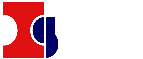 Course Title: Run Your Own BusinessTag Line: The Spirit of Enterprise.Student Experiences:This is a lively and innovative course that involves you planning, setting up and running your own enterprise! During the course you will gain experience of planning, setting up and delivering an enterprise idea.Observe and reflect upon Enterprise activities and start your own.Liaise with internal and external groups to consider enterprise opportunities based upon human, physical and technological capital available to them.Understand risk. Appreciate range of possible outcomes. Establish how risk can be minimized or managed.Apply enterprise principles such as research, product development, marketing, financing and human resource management.Dealing with unfamiliar problems e.g communication and negotiating using language in a professional context.Student Outcomes:I can apply my personal skills in supporting the success of an enterprise activity.I can be creative in planning and working towards running a successful business activity I can work as a team member to solve problems.I can negotiate the use of resources, implement a plan, set up and run an enterprise and reflect upon learning outcomes.Student Skills:Capacity to Learn - I can Organise myself, specifically to meet deadlines and plan ways to complete projects. I can Manage myself, specifically to show perseverance and initiative. I am Self Aware, I can Direct My Own Learning, specifically asking good questions, finding selecting and interpreting information. Collaboration - I can Collaborate with Empathy. I can Collaborate Effectively.Course Progression:Leads into IB course in Business and Management